JurnalPenelitianPosdanInformatikaCOPYRIGHTTRANSFERAGREEMENTR&D Center for Post and Informatics, MCIT of Indonesia.requireaformal writtentransferofcopyrightfrom theauthor(s)foreacharticlepublished.Wethereforeaskyoutoreadthetermsofthis agreement,signinthe spaceprovided,andreturnthe completeform tous atjurnal.puslitbangppi@mail.kominfo.com.Yourcooperation is essentialandappreciated.Anydelaywillresultina delayinpublication.Article entitled: IMPLEMENTASI PRIVATE CLOUD MENGGUNAKAN RASPBERRY PI UNTUK PENGAKSESAN DATA PRIBADICorresponding author: SITTI AISATo be publishedin:JurnalPenelitianPosdanInformatika(JPPI)COPYRIGHTTRANSFERIhereby assigntoR&D Center for Post and Informatics - MCIT of Indonesia,allrights undercopyrightthatmay existinandtothemanuscriptidentifiedaboveandany supplementaltables, illustrationsor otherinformationsubmittedtherewith(the"article"),includingany associatedwrittenormultimedia componentsorotherenhancementsaccompanyingthearticlesubmittedtoR&D Center for Post and Informatics - MCIT of Indonesiainallformsandmedia(whether nowknownor hereafterdeveloped),throughouttheworld,inalllanguages,forthefullterm ofcopyrightandallextensions andrenewals thereof, effective whenandifthe article is acceptedforpublication.GENERALTERMSTheundersignedrepresents that he/she has thepowerandauthorityto make andexecute this assignment;Ifthearticlewaspreparedjointlywithotherauthors,youhaveinformedtheco-author(s)ofthetermsofthiscopyright transferandthatyouare signingontheirbehalfas theiragent,andrepresentthatyouare authorizedtodoso;Theundersignedagreestoindemnify andholdharmlesstheR&D Center for Post and Informatics - MCIT of Indonesiafrom anydamageorexpensethatmay arisein the event ofa breach ofanyofthe warranties setforthabove;Thearticleyouhavesubmittedtothejournalforreviewisoriginal,hasbeenwrittenbythestatedauthorsandhasnot beenpublishedelsewhere;Thearticleisnotcurrentlybeingconsideredforpublicationbyanyotherjournalandwillnotbesubmittedforsuch review while underreviewbythe journal;Thearticlecontainsnolibelousorotherunlawfulstatementsanddoesnotcontainanyplagiarismsubstanceorany materials thatviolate anypersonal orproprietaryrights ofanyother personorentity;Youhaveobtainedwrittenpermissionfromcopyright ownersforanyexcerptsfromcopyrightedworksthatareincluded and have creditedthe sources inyourarticle;Intheeventtheabovearticleisnotacceptedandpublishedoriswithdrawnbytheauthor(s)beforeacceptance,the foregoingcopyrighttransfershallbecomenullandvoidandallmaterialsembodyingthearticlesubmittedwillbedestroyedimmediately.Correspondingauthor’ssignature: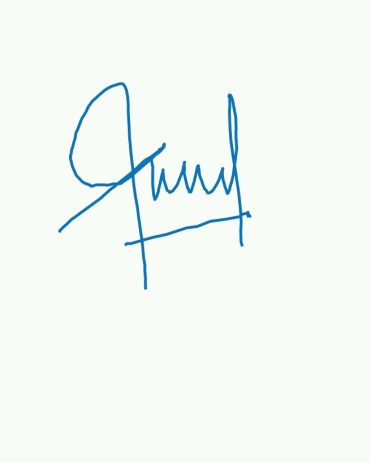 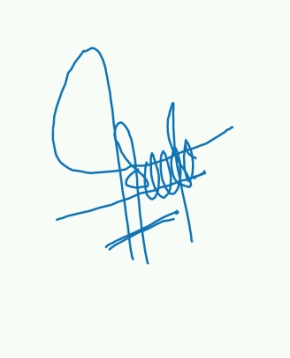 Name (printed)                               : SITTI AISA,             THABRANI RCompanyorinstitution                    : STMIK DIPANEGARA MAKASSARDate	:  17 JANUARI 2017DataProtection:BysubmittingthisformyouareconsentingthatthepersonalinformationprovidedhereinmaybeusedbyR&D Center for Post and Informatics - MCIT of Indonesiaanditsaffiliatedcompaniesworldwide tocontactyouconcerningthepublishingofyourarticle.RETAINED RIGHTS/TERMSANDCONDITIONSOFPUBLICATION1.Asanauthor you (oryouremployer orinstitution) maydo the following:makecopies (printor electronic) of thearticle for your ownpersonaluse,including for your ownclassroom teachinguse;  makecopiesanddistributesuchcopies(includingthroughe-mail)ofthearticletoresearchcolleagues,forthepersonalusebysuch colleagues (butnotcommercially orsystematically,e.g.viaan e-mail listorlistserver);presentthearticleatameeting or conferenceandto distributecopies ofthearticleto thedelegates attending suchmeeting;foryouremployer,ifthearticle isa‘workforhire’,madewithinthescope ofyouremployment,youremployermay useallorpartofthe information inthearticle for other intra-companyuse (e.g. training);retainpatentandtrademarkrights and rightstoany process,procedure,or article of manufacturedescribedin thearticle;includethearticleinfull or inpartinathesis ordissertation(providedthat thisisnottobe publishedcommercially);usethearticleoranypartthereofinaprintedcompilationofyourworks,suchascollectedwritingsorlecturenotes(subsequentto publicationofthearticleinthejournal);andprepareotherderivativeworks,toextendthearticleintobook-lengthform,ortootherwise re-useportions or excerptsin other works,with fullacknowledgementof its original publication inthejournal;mayreproduceorauthorizeotherstoreproducethearticle,materialextractedfromthearticle,orderivativeworksfortheauthor’s personaluseorforcompanyuse,providedthatthesourceandthecopyrightnoticeareindicated,thecopiesarenotusedinanywaythat impliesR&D Center for Post and Informatics - MCIT of Indonesiaendorsementof aproduct or service of anyemployer,and thecopiesthemselves arenotofferedfor sale.All copies, print or electronic, or other use of the paper or article must include the appropriate bibliographic citation for thearticle’spublicationinthejournal.2.Requestsfromthird partiesAlthoughauthors arepermittedto re-useall or portions of thearticle inotherworks,thisdoes notinclude granting third-partyrequests for reprinting, republishing,orother typesof re-use.Requestsforall usesnotincludedabove,including the authorizationofthirdparties to reproduceorotherwiseuseallorpartofthearticle(includingfiguresandtables),shouldbereferredtoR&D Center for Post and Informatics - MCIT of Indonesiabygoingtoour websiteat http://balitbangsdm.kominfo.go.id.3.AuthorOnlineUsePersonalServers.Authorsand/ortheiremployersshallhavetherighttoposttheacceptedversionofarticlespre-printversionofthe article,orrevisedpersonalversionofthefinaltextofthearticle(toreflectchangesmadeinthepeerreview andeditingprocess)ontheir ownpersonalserversortheserversoftheirinstitutionsoremployerswithoutpermissionfromR&D Center for Post and Informatics - MCIT of Indonesia,providedthattheposted versionincludesaprominently displayedR&D Center for Post and Informatics - MCIT of Indonesiacopyrightnoticeand,whenpublished,afullcitationtotheoriginalpublication, includingalinktothearticleabstractin thejournalhomepage.Authors shallnotpostthe final, published versions of theirpapers;ClassroomorInternalTrainingUse.Anauthorisexpresslypermittedtopostanyportionoftheacceptedversionofhis/herownarticles ontheauthor’spersonalwebsiteortheserversoftheauthor’sinstitutionorcompanyinconnectionwiththeauthor’steaching,training, orworkresponsibilities,providedthattheappropriatecopyright,credit,andreusenoticesappearprominentlywiththepostedmaterial. Examples of permitteduses are lecturematerials,coursepacks,e-reserves,conferencepresentations,or in-housetraining courses;ElectronicPreprints.BeforesubmittinganarticletoanJPPIJournal,authorsfrequentlyposttheirmanuscriptstotheirownwebsite, theiremployer’ssite,or toanotherserver thatinvitesconstructive commentfromcolleagues.Uponsubmissionofanarticle toJPPI Journal,anauthorisrequiredtotransfercopyrightinthearticletoR&D Center for Post and Informatics - MCIT of Indonesia,andtheauthormustupdateanypreviouslyposted versionofthearticlewithaprominentlydisplayedR&D Center for Post and Informatics - MCIT of Indonesiacopyrightnotice.UponpublicationofanarticlebytheR&D Center for Post and Informatics - MCIT of Indonesia, theauthormustreplaceany previously postedelectronicversionsof thearticlewitheither(1) thefullcitationto theworkwithaDigital ObjectIdentifier(DOI)orlinktothearticle abstractinJPPI journal homepage,or(2) the acceptedversiononly(notthefinal,published version), including the R&D Center for Post and Informatics - MCIT of Indonesiacopyright noticeandfullcitation,witha linkto the final, publishedarticle injournalhomepage.4.ArticlesinPress (AiP) serviceR&D Center for Post and Informatics - MCIT of Indonesia may chooseto publishanabstractor portions of the paper beforewepublishitinthejournal.Pleasecontactour Production departmentimmediately ifyoudo notwantus to makeany such prior publicationforany reason,includingdisclosureofapatentable invention.5.Author/EmployerRightsIfyouareemployedandpreparedthearticleonasubjectwithinthescopeofyouremployment,thecopyrightinthearticlebelongsto youremployerasawork-for-hire.Inthatcase,R&D Center for Post and Informatics - MCIT of IndonesiaassumesthatwhenyousignthisForm,youareauthorizedtodoso by your employerandthatyouremployerhasconsentedtothetransferofcopyright,totherepresentationandwarrantyofpublicationrights,andto all other termsandconditions of thisForm.If suchauthorizationandconsenthasnotbeengivento you,anauthorizedrepresentative ofyour employer shouldsignthis Form as theAuthor.6.R&D Center for Post and Informatics - MCIT of Indonesia Copyright OwnershipItistheformalpolicyofR&D Center for Post and Informatics - MCIT of Indonesiatoownthecopyrightstoallcopyrightablematerialinitstechnicalpublicationsandtothe individualcontributions containedtherein,inordertoprotectthe interestsoftheR&D Center for Post and Informatics - MCIT of Indonesia,itsauthorsand theiremployers,and,at the sametime,tofacilitatetheappropriatere-useofthismaterialby others.R&D Center for Post and Informatics - MCIT of Indonesia distributes its technical publicationsthroughoutthe worldanddoessoby variousmeanssuchas hardcopy,microfiche,microfilm,andelectronicmedia.Italsoabstractsandmay translateits publications,and articles contained therein,for inclusioninvariouscompendiums,collective works,databases andsimilarpublications.THIS FORM MUSTACCOMPANY THE SUBMISSION OFTHEAUTHOR’S MANUSCRIPT.Questions aboutthe submission ofthe formormanuscriptshould be sentto JPPISecretariat.R&D Center for Post and Informatics - MCIT of IndonesiaJalan Medan Merdeka Barat No. 9, Lantai 4 GedungBelakang,Central Jakarta,Jakarta,10110 IndonesiaTel/Fax:(+62) 21 34833640e-mail:jurnal.puslitbangppi@mail.kominfo.com